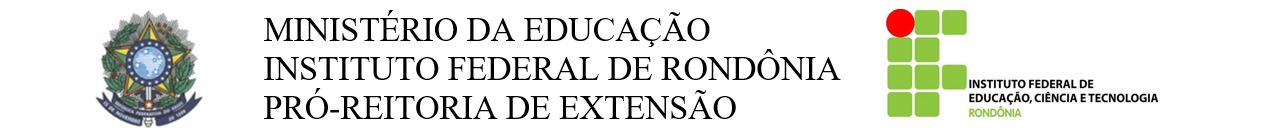 ANEXO I - FORMULÁRIO DE INSCRIÇÃOSeleção de Projetos para Participação na Campus Party Brasil 201912 a 17/02/2019 – São Paulo-SP 1. IDENTIFICAÇÃODADOS GERAISDADOS DO COORDENADOR DO PROJETO DADOS DO ESTUDANTE NOME E ASSINATURA DO COORDENADOR DO PROJETOANUÊNCIAS1.4 Projeto 1.5 CANVAS (Obrigatória para a área de Empreendedorismo) 	Atenção: o formulário deve ser preenchido, assinado e anexado na página de inscrição do Congresso. Local e dataNo sítio eletrônico da Conectt, em <http://mkt.conectt.com.br/easy_canvas, está disponível o aplicativo Easy Canvas, para download gratuito. Ele permite a simulação de propostas. Neste caso, clique no menu “Opções”, na faixa inferior da página do aplicativo, à direita, e depois em “Copiar para área de transferência”. A imagem poderá ser colada em qualquer utilitário com a opção de gerar pdf ou imagem, a exemplo do Microsoft Word, do Paint e outros. O produto gerado pode ser “colado” no lugar do formulário acima.NOME E ASSINATURA DO COORDENADOR DO PROJETOANUÊNCIASTítulo do ProjetoCampus: Período de execução:Público-alvo:Eixo Temático:Área:              (   ) Empreendedorismo                     (   ) Tecnologia                    (   ) InovaçãoDocenteTécnico-Administrativo em EducaçãoNome:Nome:Nome:Nome:Carga horária semanal de dedicação ao projeto: Carga horária semanal de dedicação ao projeto: Carga horária semanal de dedicação ao projeto: Carga horária semanal de dedicação ao projeto: Celular:E-mail:E-mail:E-mail:Cargo no IFRO:Cargo no IFRO:Cargo no IFRO:Cargo no IFRO:Cursos/Setor em que atua:Cursos/Setor em que atua:Cursos/Setor em que atua:Cursos/Setor em que atua:Formação Acadêmica:Formação Acadêmica:Formação Acadêmica:Formação Acadêmica:SIAPE:SIAPE:CPF: CPF: Banco:Agência:Agência:Conta Corrente:Link lattes:Link lattes:Link lattes:Link lattes:Estudante de Nível MédioEstudante de Nível SuperiorNome:Nome:Nome:Nome:Carga horária semanal de dedicação ao projeto: Carga horária semanal de dedicação ao projeto: Carga horária semanal de dedicação ao projeto: Carga horária semanal de dedicação ao projeto: Celular:E-mail:E-mail:E-mail:Curso em que está matriculado:Curso em que está matriculado:Curso em que está matriculado:Curso em que está matriculado:Identidade (RG):Identidade (RG):CPF: CPF: Banco:Agência:Agência:Conta Corrente:Link lattes:Link lattes:Link lattes:Link lattes:Estudante de Nível MédioEstudante de Nível SuperiorNome:Nome:Nome:Nome:Carga horária semanal de dedicação ao projeto: Carga horária semanal de dedicação ao projeto: Carga horária semanal de dedicação ao projeto: Carga horária semanal de dedicação ao projeto: Celular:E-mail:E-mail:E-mail:Curso em que está matriculado:Curso em que está matriculado:Curso em que está matriculado:Curso em que está matriculado:Identidade (RG):Identidade (RG):CPF: CPF: Banco:Agência:Agência:Conta Corrente:Link lattes:Link lattes:Link lattes:Link lattes:Estudante de Nível MédioEstudante de Nível SuperiorNome:Nome:Nome:Nome:Carga horária semanal de dedicação ao projeto: Carga horária semanal de dedicação ao projeto: Carga horária semanal de dedicação ao projeto: Carga horária semanal de dedicação ao projeto: Celular:E-mail:E-mail:E-mail:Curso em que está matriculado:Curso em que está matriculado:Curso em que está matriculado:Curso em que está matriculado:Identidade (RG):Identidade (RG):CPF: CPF: Banco:Agência:Agência:Conta Corrente:Link lattes:Link lattes:Link lattes:Link lattes:CARIMBO E ASSINATURA DA CHEFIA IMEDIATA DO SERVIDORDe acordo: (   ) Sim   (   ) NãoEm: __/__/_____CARIMBO E ASSINATURA DO CHEFE DO DEPARTAMENTO DE EXTENSÃODe acordo: (   ) Sim   (   ) NãoEm: __/__/_____CARIMBO E ASSINATURA DO DIRETOR-GERAL DO CAMPUS De acordo: (   ) Sim   (   ) NãoEm: __/__/_____CARIMBO E ASSINATURA DO DIRETOR-GERAL DO CAMPUS De acordo: (   ) Sim   (   ) NãoEm: __/__/_____Título do Projeto Componentes do projeto(links do Currículo Lattes atualizado do coordenador e demais integrantes)Professor (a):Estudantes: SÍNTESE DO PROJETOSÍNTESE DO PROJETOApresentaçãoJustificativasImportância: Alcance:Viabilidade:Eixo TemáticoÁrea    (   ) Empreendedorismo                     (   ) Tecnologia                    (   ) InovaçãoObjetivo geralObjetivos específicos (até 4)Resultados esperados e disseminação dos resultadosResultado 1:Resultado 2: Resultado 3: Etc.Protótipo (   ) Sim                      (   ) Não                    FORMULÁRIO CANVASFORMULÁRIO CANVASFORMULÁRIO CANVASFORMULÁRIO CANVASFORMULÁRIO CANVASParceiros-ChaveAtividades-ChaveProposta de ValorRelacionamentos com ClientesSegmento de Clientes ou Publico alvoQuem são os principais parceiros?Quem são os principais fornecedores?Quais os recursos-chave?Quais atividades principais parceiros vão executar?Quais as Principais Atividades?Canais de distribuição?Relacionamento com o Cliente?Os fluxos de receitas?Quais os valores e benefícios para o cliente?Quais problemas do cliente estará ajudando a resolver?Quais produtos e serviços oferecidos?Quais necessidades estará satisfazendo?Que tipos de relacionamento os clientes esperam?Quais relacionamentos serão estabelecidos?Quem são nossos clientes ou publico alvo mais importantes?Quem são os principais parceiros?Quem são os principais fornecedores?Quais os recursos-chave?Quais atividades principais parceiros vão executar?Recursos-ChaveQuais os valores e benefícios para o cliente?Quais problemas do cliente estará ajudando a resolver?Quais produtos e serviços oferecidos?Quais necessidades estará satisfazendo?CanaisQuem são nossos clientes ou publico alvo mais importantes?Quem são os principais parceiros?Quem são os principais fornecedores?Quais os recursos-chave?Quais atividades principais parceiros vão executar?Quais recursos serão necessários para viabilizar a proposta de valor?E os canais de distribuição?E o relacionamento com clientes?O fluxo de caixa?Quais os valores e benefícios para o cliente?Quais problemas do cliente estará ajudando a resolver?Quais produtos e serviços oferecidos?Quais necessidades estará satisfazendo?Através de quais canais os clientes podem ser atingidos?Quem são nossos clientes ou publico alvo mais importantes?Estrutura de CustosEstrutura de CustosQuais os valores e benefícios para o cliente?Quais problemas do cliente estará ajudando a resolver?Quais produtos e serviços oferecidos?Quais necessidades estará satisfazendo?Fontes de ReceitaFontes de ReceitaQuais são os custos mais representativos nesse modelo de negócios?Quais os recursos chave mais caros?Quais as atividades mais caras?Quais são os custos mais representativos nesse modelo de negócios?Quais os recursos chave mais caros?Quais as atividades mais caras?Quais os valores e benefícios para o cliente?Quais problemas do cliente estará ajudando a resolver?Quais produtos e serviços oferecidos?Quais necessidades estará satisfazendo?Qual valor seus clientes estariam dispostos a pagar?Qual valor seus clientes estariam dispostos a pagar?Nome e Assinatura do Responsável pelo ProjetoNome e Assinatura do Chefe do Departamento de Extensão do CâmpusCARIMBO E ASSINATURA DA CHEFIA IMEDIATA DO SERVIDORDe acordo: (   ) Sim   (   ) NãoEm: __/__/_____CARIMBO E ASSINATURA DO CHEFE DO DEPARTAMENTO DE EXTENSÃODe acordo: (   ) Sim   (   ) NãoEm: __/__/_____CARIMBO E ASSINATURA DO DIRETOR-GERAL DO CAMPUS De acordo: (   ) Sim   (   ) NãoEm: __/__/_____CARIMBO E ASSINATURA DO DIRETOR-GERAL DO CAMPUS De acordo: (   ) Sim   (   ) NãoEm: __/__/_____